Ciudades ImperialesVisitando: Casablanca, Rabat, Meknes, Fez, Beni Mellal, Marrakech8 días 7 noches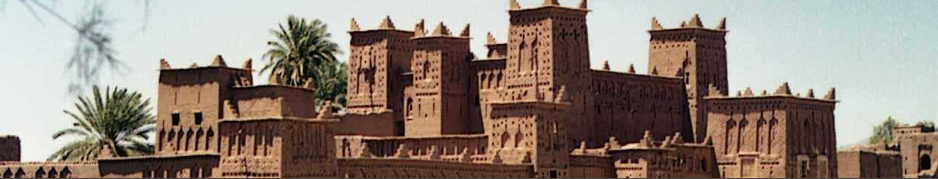 Marruecos es un país musulmán abierto a la cultura y estilo de vida internacional, oficialmente el 'Reino de Marruecos'. Marruecos es un árbol cuyas raíces se encuentran en África, pero cuyas hojas respiran aire europeo, fue la metáfora utilizada por el difunto Rey Hassan II para describir un país que es a la vez profundamente tradicional y fuertemente atraído por el mundo moderno. Su clima y variada topografía, ofrece playas en el Mar Mediterráneo y el Océano Atlántico, montañas y bosques, desiertos en el Sur, lo cual hace de Marruecos un país muy interesante. El país es una mezcla de raíces andaluzas, bereberes, árabes, judías y saharianas, que muestra su herencia en arquitectura, artes y artesanías, ropa, música, festivales anuales y tradiciones cotidianas. La riqueza cultural, espiritual y geográfica, combinada con la seguridad y la modernidad, han convertido a Marruecos en las últimas 2 décadas en el primer destino turístico del norte de África.SALIDA	sábado Temporada Baja 2019 – 2020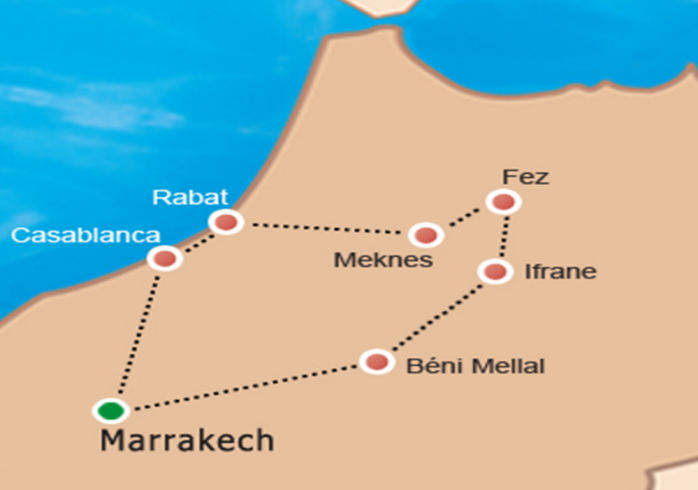 Noviembre 2019	2	16	30Diciembre 2019		7Enero 2020		4 	18Febrero 2020 		1Junio 2020		6	20Julio 2020		4	18Agosto 2020 		1 	15 	29Temporada Alta 2019 – 2020 Diciembre 2019 	21Febrero 2020		15	29Marzo 2020		7 	21Abril 2020		4 	18Mayo 2020		2	16	30Septiembre 2020	12	26Octubre 2020		10	24INCLUYETraslado aeropuerto – hotel – aeropuerto, en Casablanca, en servicio compartido.2 noches de alojamiento en Casablanca en el hotel seleccionado o similar.1 noche de alojamiento en Rabat en el hotel seleccionado o similar.2 noches de alojamiento en Fez en el hotel seleccionado o similar.2 noches de alojamiento en Marrakech en el hotel seleccionado o similar.Desayuno diario.Cena diaria excepto el día 6 que se cambiará por almuerzo en el hotel. Bebidas no incluidas.Traslado en Vehículos con aire acondicionado, en servicio compartido.Entradas a monumentos indicados en el programa excepto la Mezquita Hassan II (se verá por fuera).Visita de medio día de la ciudad de Casablanca, en servicio compartido.Visita de medio día de la ciudad de Rabat, en servicio compartido.Visita de medio día de la ciudad de Meknes, en servicio compartido.Visita de día completo de la ciudad de Fez, en servicio compartido.Visita de día completo de Marrakech, en servicio compartido.Impuestos hoteleros.ITINERARIODÍA 1	sábado	casablancaA la llegada, recibimiento en el Aeropuerto Mohamed V. Durante el traslado al hotel, se realizará una revisión del itinerario. Llegada al hotel, cena y alojamiento.DÍA 2	DOMINGO	CASABLANCA – RABATDesayuno en el hotel. Visita de la capital económica de Marruecos: el mercado central, el bario Habús, el Palacio Real, la Plaza Mohammed V, la zona residencial de Anfa y el exterior de la mezquita Hassan II. Almuerzo OPCIONAL de pescado en uno de los restaurantes frente al mar. Continuación a Rabat, visita de la ciudad incluyendo el Palacio Real (Mechouar), la Kasbah Oudaya, el mausoleo de Mohammed V, y la torre Hassan. Cena y alojamiento en el hotel.DÍA 3	LUNES		RABAT – MEKNES – FEZ  Desayuno en el hotel. Salida hacia Meknes, la famosa capital Ismailía conocida por sus largas murallas de 40 kilómetros, visita de Bab El Mansour, las Caballerizas Reales y el Barrio Judío. Después de un almuerzo OPCIONAL en un restaurant marroquí, continuaremos a la ciudad sagrada de Muley ldriss, a través las ruinas de la ciudad Romana de Volubilis, luego continuación hacia Fez. Llegada, cena y alojamiento en el hotel.DÍA 4	MARTES 	FEZDesayuno en el hotel. Visita de día completo de la ciudad Fez, la capital espiritual de Marruecos. Visita de la Medina medieval y sus Medersas: Bouanania & Attarine, la fuente Nejjarine y la mezquita Karaouine. Almuerzo OPCIONAL marroquí en un restaurante tradicional en la Medina. Por la tarde seguimos con la visita de Fez. Cena y alojamiento en el hotel.DÍA 5	MIÉRCOLES	FEZ – BENI MELLAL – MARRAKECHDesayuno en el hotel. Salida hacia Marrakech pasando por el pueblo Bereber de Immouzer e Ifrane. Almuerzo OPCIONAL y un momento de relajación en Beni Mellal, uno de los centros agrícolas del Reino. Llegada a Marrakech por la tarde. Cena y alojamiento en el hotel.DÍA 6	JUEVES 	MARRAKECHDesayuno en el hotel. Visita de día completo de Marrakech, la segunda ciudad imperial más antigua, conocida como la Perla del Sur. La ciudad fue fundada por los almorávides a finales del siglo XI. la visita histórica incluye los jardines de Menara, El Museo Dar Si Said, el Palacio Bahía y el Minarete de la Koutoubia. Almuerzo en el hotel. Por la tarde, visita de los mercados y barrios de los artesanos que muestran una variedad de temas, y el famoso lugar Djemaa El Fna con su famosa animación. Cena show OPCIONAL. Alojamiento en el hotel.DÍA 7	VIERNES	MARRAKECH – CASABLANCA Desayuno en el hotel. Mañana libre. Después del almuerzo OPCIONAL en un restaurante típico, salida hacia Casablanca. Llegada, cena y alojamiento en el hotel.DÍA 8	SÁBADO	CASABLANCA Desayuno en el hotel. A la hora convenida, traslado al Aeropuerto Mohamed V para tomar el vuelo de salida.FIN DE LOS SERVICIOSPRECIOS POR PERSONA EN USDVigencia: noviembre 2 de 2019 hasta la salida de octubre 31 de 2020 inclusive. Precios base mínimo 2 pasajeros.La validez de las tarifas publicadas aplica hasta máximo el último día indicado en la vigencia.Hoteles previstos o de categoría similar.Precios sujetos a cambio sin previo aviso.Aplican gastos de cancelación según condiciones generales sin excepción. Suplemento pensión completa para todas las temporadas y categorías USD 117 por persona. El suplemento de pensión completa incluye 5 almuerzos en restaurantes locales y cena show el día 6. Suplemento por cambiar alojamiento de última noche en Marrakech en lugar de Casablanca: Hotel Turista Superior y Primera USD 46 por persona. Hotel Turista USD 33 por persona.	Adicionar 2% de gastos financieros.SUPLEMENTO OBLIGATORIO PARA CENA DE FIN DE AÑO, EN USDPOLÍTICA DE NIÑOSMenores de 2 años van gratis, compartiendo cama con adultos. Tarifas de niños, se considera de 2 hasta 11 años. Niños de 12 años pagan como adultos.Máximo un niño por habitación. Otras acomodaciones deberán ser consultadas. HOTELES PREVISTOS O SIMILARESCondiciones específicasNO INCLUYEAlimentación no estipulada en los itinerarios.Propinas.Traslados donde no esté contemplado.Extras de ningún tipo en los hoteles.Excesos de equipaje.Tiquetes Aéreos. (Q de combustible, Impuestos de tiquete, Tasa Administrativa).Tasas de aeropuerto.Gastos de índole personal.Gastos médicos.Tarjeta de asistencia médica.Visa de Marruecos.2% de Gastos Financieros.VIGENCIA DEL PLANLa validez de las tarifas publicadas en cada uno de nuestros programas aplica hasta máximo el último día indicado en la vigencia.  Ejemplo: Si un paquete es de 3 noches y desean iniciar servicios el último día de la vigencia del programa el precio solo aplica para esa noche, los días siguientes se deben re cotizar con precio de la nueva temporada.NOTAS IMPORTANTESTarifas sujetas a cambios y disponibilidad sin previo aviso.Al recibir All Reps el depósito que el pasajero entrega en la agencia de viajes, All Reps Ltda. entiende que el pasajero se ha enterado y aceptado cada una de las condiciones, políticas de pago y cancelaciones. Así mismo la agencia de viajes está en la obligación de enterar y dar a conocer las condiciones al pasajero.  Se prestarán los servicios de traslados en los vuelos informados por el cliente, en caso de existir algún cambio y no sea informado con suficiente tiempo no nos haremos responsables, igualmente si el cliente hace algún cambio por cuenta propia o la aerolínea.Se entiende por servicios: traslados, visitas y excursiones detalladas, asistencia de guías locales para las visitas.Las visitas incluidas son prestadas en servicio compartido no en privado.Los hoteles mencionados como previstos al final de cada circuito están sujetos a variación, sin alterar en ningún momento su categoría.Las habitaciones son en Categoría Estándar.Precios no válidos para grupos, Semana Santa, grandes eventos, Navidad y Fin de año.DOCUMENTACIÓN REQUERIDAPasaporte con una vigencia mínima de seis meses, con hojas disponibles para colocarle los sellos de ingreso y salida del país a visitar.Documento de identidad. Tarjeta de identidad para menores.Visa para Marruecos.Permiso de salida y registro civil para menores, carta autenticada en notaria informando datos de la persona con quien viaja el menor, motivo del viaje y fecha de salida y regreso (se sugiere llevar fotocopias adicionales de este documento).Es responsabilidad de los viajeros tener toda su documentación al día para no tener inconvenientes en los aeropuertos.CANCELACIONES Se incurriría una penalización como sigue:Cancelaciones 4 semanas antes de la salida			USD 100 por personaCancelaciones 3 semanas antes de la salida			USD 150 por personaCancelaciones 2 semanas antes de la salida			35 % del importe totalCon menos de 7 días laborables de la salida del tour   		100 % del importe totalEn caso de NO SHOW                                              			100 % del importe totalNo somos responsables de ningún cambio de demora de la aerolínea, horarios o vuelos perdidos.REEMBOLSOSToda solicitud debe ser remitida por escrito dentro de los 20 días de finalizar los servicios, está sujeta a verificación, pasada esta fecha no serán válidos.Los servicios no utilizados no serán reembolsables.ITINERARIO   Todos los itinerarios publicados pueden estar sujetos a posibles cambios en el destino, ya sea por problemas climatológicos u operativos. Las visitas detalladas pueden cambiar el orden o el día de operación.VISITAS En algunas ocasiones excepcionales, debido al clima o a otros factores extraños no previsibles, algunas visitas no se podrán efectuar. A cambio de ello se les podrá proporcionar alguna ruta o visita alternativa. Hay programas en los cuales se indica que en determinadas épocas del año no se efectúan alguna de las visitas programadas.TRASLADOSEstos pueden realizarse en taxi, minibús, autocar o cualquier otro tipo de transporte. Los precios de los traslados están basados en SERVICIO COMPARTIDO con un mínimo de 2 personas, consultar el suplemento cuando viaje una sola persona. Si los traslados se efectúan en horario nocturno, domingos y festivos existe también un suplemento.Es muy importante que los pasajeros estén en el momento que suben y bajan su equipaje. En cualquier servicio de traslado, los extravíos y/u olvidos por parte de los pasajeros de objetos personales en el transporte no dará lugar a responsabilidad por parte del prestatario del mismo o de All Reps.TRASLADOS, VISITAS Y TOUR EN SERVICIO COMPARTIDOTodos los servicios son compartidos con pasajeros que viajan con otras agencias, ya sean locales o de otros países y generalmente están orientados hacia grupos en español.  Hay que tener muy claro lo que son servicios en compartido y no privados, estos circuitos no incluyen propinas en hoteles, aeropuertos, guías, conductores de buses, restaurantes, etc.COMUNICADO IMPORTANTE PARA GARANTIZAR UNA BUENA ASESORÍA A LOS PASAJEROSEn los circuitos y/o programas, los trayectos entre ciudades se realizan en vehículos de turismo adecuados, dependiendo el número de pasajeros. La duración de los recorridos es de 4 a 12 horas como máximo al día. Pensando en el bienestar de los pasajeros y que el plan turístico cumpla con las expectativas y necesidades de su cliente, le agradecemos informarnos de manera previa a la compra, si el cliente padece de alguna discapacidad, enfermedad o cuidado especial. Es importante que los clientes evalúen las condiciones específicas del plan turístico y en caso de tener alguna condición médica que les impida disfrutar de los servicios ofrecidos, All Reps podrá generar recomendaciones en el evento en que dichas condiciones no se ajusten a la situación particular del cliente.Para garantizar la calidad y el cumplimiento de los servicios, los horarios de cada uno de los circuitos son muy estrictos y All Reps no asume ninguna responsabilidad en caso de retrasos generados por los pasajeros. All Reps no asume ninguna responsabilidad en el caso en que la omisión de cualquier información relevante para el viaje, por parte del pasajero, genere retrasos o inconvenientes en el normal desarrollo del circuito.Para poderle asesorar correctamente, All Reps requiere de esa información. Por tratarse de datos personales sensibles, daremos aplicación a nuestra Política de tratamiento de datos personales que podrá consultar en nuestro sitio web: www.allreps.com. La información aquí solicitada únicamente será utilizada para evaluar la conveniencia del plan turístico respecto a las necesidades de sus clientes y en ningún momento será suministrada a terceros. All Reps no asume ninguna responsabilidad, en el caso que la información del cliente no sea suministrada, no sea cierta o se omitan circunstancias reales.SALIDA DE LAS EXCURSIONESPara el inicio del tour en autocar, es imprescindible que a la hora indicada los pasajeros se encuentren listos en la recepción del hotel de salida, a fin de que el itinerario pueda ser cumplido sin alteraciones. EQUIPAJEDurante el itinerario de los circuitos, los autocares transportarán gratuitamente una maleta por persona. El exceso de equipaje se aceptará de acuerdo al criterio de los guías y conductores acompañantes, mediante el pago de una cantidad determinada y en caso de que la capacidad de carga del vehículo así lo permita. No se garantiza que se pueda acomodar más equipaje.    GUíAS ACOMPAÑANTESCuando se habla de guía, nos referimos a guías locales del país que se visita, que le acompañaran en el circuito y/o en las excursiones. Nunca se hace refiere al guía acompañante desde Colombia.HOTELESLas habitaciones publicadas disponen de 1 o 2 camas, independiente del número que ocupe la misma. Los servicios, actividades e instalaciones complementarias indicadas en las descripciones de los hoteles (minibar, gimnasio, parqueadero, piscina, caja fuerte, guardería, desayunos, etc.) son publicados exclusivamente a título informativo y pueden tener cargos adicionales con pago directo a los hoteles por su utilización.ACOMODACIóN EN HABITACIONES TRIPLESLos hoteles no disponen de una gran oferta de habitaciones triples, por lo general es un catre, es muy importante que el pasajero tenga conocimiento para evitar problemas en el destino, se debe conocer el peso y la altura de la persona adicional para hacer una buena recomendación.ATENCIONES ESPECIALESDeterminados establecimientos ofrecen valores agregados o atenciones especiales a los pasajeros. La NO utilización no tiene ningún tipo de reembolso, estas están sujetas a disponibilidad, no están incluidas en los precios publicados.PROPINASLa propina es parte de la cultura en casi todas las ciudades del mundo. En los precios no están incluidas las propinas en hoteles, aeropuertos, guías, conductores, restaurantes.Recomendamos preguntar a los guías para una mayor seguridad de los valores que se sugieren pagar.  Valores aproximados: restaurantes 15%, maleteros USD 1 o 2 dólares por maleta, guías USD 5 por persona, conductores USD 2 por persona, camareras USD 1 o 2 dólares por noche. TARJETA DE CRÉDITOA la llegada a los hoteles en la recepción se solicita a los pasajeros dar como garantía la tarjeta de crédito para sus gastos extras, o en su defecto un depósito en efectivo (moneda local). Es muy importante que a su salida revise los cargos que se han efectuado a su tarjeta ya que son de absoluta responsabilidad de cada pasajero.DíAS FESTIVOSDurante la celebración de los días de fiesta propios de cada país y/o ciudad, es posible que los transportes, museos, comercio, medios de elevación, teatros, etc.; se vean afectados en sus horarios y funcionamiento, inclusive no operar o permanecer cerrados sin previo aviso.PROBLEMAS EN EL DESTINOEn caso de anomalías o deficiencia en algunos de los servicios deberá informar inmediatamente al prestatario de los mismos, corresponsal local o bien directamente a All Reps.RESERVASPueden ser solicitadas vía email:jefaturaoperaciones@allreps.comasesor2@allreps.com O telefónicamente a través de nuestra oficina en Bogotá o direcciones regionales en Cali, Cartagena y Medellín.Al reservar niños se debe informar la edad.CLÁUSULA DE RESPONSABILIDADALL REPS, con registro Nacional de Turismo 2434 y 30445 como agencia operadora, expedidas por el Ministerio de Comercio Industria y Turismo, es amparada y regulada por el régimen de responsabilidad que establece la ley 300/96, modificada por la Ley 1558 de 2012, Decreto 2438 de 2010, ley 1480 de 2011 referente al Estatuto del Consumidor y demás decretos reglamentarios. Manifestamos que actuamos únicamente como intermediarios entre el viajero y las entidades o personas llamadas a facilitar los servicios que se indican en (itinerarios, folletos o cualquier medio impreso), correspondiente a empresas de transporte, hoteles, restaurantes, etc. Por consiguiente, nuestra responsabilidad por las deficiencias en cualquiera de los servicios prestados está determinada en la ley 1480 de 2011 referente al Estatuto del Consumidor. Igualmente, no tenemos injerencia en las decisiones o políticas de los mismos. Cualquier información adicional relativa a impuestos, condiciones, vigencias, tasas, cargos y demás pagos obligatorios deben ser consultados con el asesor de viajes, sitio web www.allreps.com   www.allrepsreceptivo.com.En las condiciones específicas de cada plan reservado se definirá la forma de pago y plazo. El valor y forma de pago de los depósitos o anticipos, boletas, reservaciones de eventos deportivos y culturales, ferias, exposiciones y similares, se sujetarán a las condiciones del organizador de tales eventos, los cuales se informarán al momento de la compra.El pasajero será el exclusivo responsable de la custodia de su equipaje y documentos de viaje. La Agencia de Viajes le informará al pasajero las restricciones que establezcan las aerolíneas siempre y cuando sean previamente publicadas por estas, en cuanto a prohibiciones, peso máximo y número de piezas por pasajero, limitaciones o impedimentos de acceso por cupo máximo. No obstante, será de la exclusiva responsabilidad del pasajero el cumplimiento de dichas políticas, las cuales podrán variar por disposición de las empresas de transporte o del prestador de los servicios.Toda la información adicional relativa a vigencias, condiciones, impuestos de salida de Colombia y en el exterior, tasas, cargos y demás pagos obligatorios, medidas de salud preventivas del destino, servicios de asistencia deben ser consultados con un asesor de viajes o en el sitio web de la Agencia de Viajes en el momento de realizar la reserva, así mismo serán informados al pasajero en los documentos de viaje, según las características que apliquen a cada uno.Todos los precios, tarifas, impuestos, tasas o contribuciones, presentados en este boletín o cotización están sujetos a cambio, disponibilidad y vigencia sin previo aviso, los cuales deben ser asumidos por el pasajero al momento de la expedición de los documentos de viaje. Aplican restricciones y condiciones para cada tarifa publicada según su vigencia.Las tarifas hoteleras dependen de la acomodación seleccionada. Las políticas de cancelación, penalidades, restricciones y condiciones particulares del paquete serán informadas al pasajero al momento de la expedición de los documentos de viaje.El cliente declara que conoce y acepta en su integridad estas condiciones, las cuales constituyen el acuerdo único, total y excluyente de cualquier pacto o disposición legal en contrario, acerca de los términos, condiciones y restricciones de los servicios contratados.ALL REPS no es responsable por la deficiente prestación y retrasos en los vuelos, ni por la decisión que tome el viajero en la categoría de hoteles y servicios escogidos, teniendo en cuenta que ha sido una decisión voluntaria. Lo anterior de conformidad con el art. 3º y 4º Decreto 2438 de 2010.ALL REPS no es  responsable solidario por los valores solicitados en reembolso por el usuario, quien estará sujeto a las deducciones que realice el prestador del servicio en los siguientes eventos; a) Por  fuerza mayor o caso fortuito: sobreviniente antes o durante el viaje (huelgas, asonadas, terremotos, accidentes, huracanes, avalanchas, factores políticos, negación de ingreso, asuntos de salubridad, o cualquier tipo de desastre natural), en este caso, el prestador del servicio podrá modificar, reemplazar o cancelar itinerarios, fechas, horas, vuelos, hoteles, servicios opcionales a fin de garantizar el éxito del tour o viaje. Los reembolsos que lograran presentarse por los servicios no utilizados y descritos anteriormente  son definidos por cada prestador de servicio y será informado en el momento de ocurrir cualquier suceso, y b) Por razones de índole personal: cuando el viajero no pueda salir del país por motivos como; presentar documentos incompletos o falsos, omitir requisitos exigidos para la salida del país, o prohibición de salida por las autoridades competentes, o homónimos, no será responsabilidad de ALL REPS, el no cumplimiento de los requisitos exigidos para el desarrollo del itinerario previamente pago. Los reembolsos que se pudiesen presentar por servicios no prestados en estas situaciones son definidos por cada prestador de servicio y serán informados en caso de ocurrir en cualquiera de las situaciones descritas. Lo anterior de conformidad con el art. 4º del Decreto 2438 de 2010.Si durante la prestación de los servicios previamente adquiridos por el viajero, este debe retirarse por motivos de índole personal o de salud previamente comprobados, las políticas de reembolso por los servicios no tomados en suceso que existan será únicamente definidas por el prestador del servicio, debido a que están anexas a condiciones económicas especiales de contratación o el tipo de servicio contratado como (cruceros, ferias, eventos especiales, congresos, grupos, fechas de temporada alta, etc.).ALL REPS y/o las compañías prestadoras de servicios se reservan el derecho de alterar el itinerario de viaje y  servicios si fuese imprescindible para una mejor organización del mismo o alguna circunstancia de fuerza mayor que lo obligara a ello, en el evento que el viajero por deseo expreso accediera a introducir alguna modificación en el itinerario o cambio de hotel para mejorar su categoría deberá pagar la diferencia de  gastos ocasionados por los cambios solicitados, quedando claro que la decisión sobre variación es por voluntad propia del viajero. Los cambios solicitados están sujetos a disponibilidad.Los reembolsos que tuviera lugar por algún motivo, y previamente comprobado se realizarán dentro de los 30 días siguientes a solicitud, si el tramite toma más tiempo por causas ajenas a ALL REPS, ésta no reconocerá ningún interés sobre las sumas a reembolsar. Lo anterior de conformidad con el art. 4º parágrafo del Decreto 2438 de 2010.En el hecho de requerir visa para alguno de los itinerarios, ALL REPS informará y prestará asesoría al cliente, pero no será responsable del trámite que haga directamente las agencias de viajes, siendo de exclusiva autonomía de las autoridades consulares todo lo relativo al trámite, documentos, tiempo, costos, estudio y aprobación o rechazo del mismo. En el efecto de negación de la Visa no habrá lugar a reembolso por las sumas pagas por el viajero. Si la Visa otorgada, y las autoridades aeroportuarias del país de destino no le permiten el ingreso al pasajero, no existirá responsabilidad por esas decisiones. Las políticas de reembolso por los servicios no tomados en el hecho que existan, serán únicamente definidas por el prestador de servicio, debido a que están establecidas a condiciones económicas especiales de contratación o el tipo de servicio contratado.DERECHO AL RETRACTO ALL REPS da expresamente aplicación al trámite contenido en la resolución 1209 de fecha 25 de mayo de 2015, expedida por la aeronáutica Civil Colombiana, en lo concerniente al derecho de RETRACTO que tiene el pasajero, en ventas por Internet, de conformidad con el Artículo 47 de la ley 1480 de 2011. CONDICIONES Y FORMA DE PAGO El valor y forma de pago de; depósitos, anticipos y saldos para garantizar la participación de los viajeros en las excursiones, eventos especiales, Cruceros, Ferias, Congresos, salidas de alta temporada, eventos deportivos, culturales o similares son atinentes  a condiciones y políticas del organizador y/o las empresas prestadoras de estos servicios, éstas serán informadas a través de nuestro material impreso o sitio web www.allreps.com  - www.allrepsreceptivo.com  o asesor comercial o confirmación de servicios. Lo anterior de conformidad con el art. 4º numeral 6º del Decreto 2438 de 2010.El valor de los itinerarios ha sido calculado con base en la diversidad de cambio de monedas (Dólar, Euros, Yuan, etc.), tarifas de transporte, costo de carburante y tasas e impuestos aplicables a la fecha de la impresión de nuestros manuales o de elaboración de cotizaciones. Por tal motivo, estos pueden sufrir variación en cualquier momento por comportamientos de las diferentes monedas. Estas variaciones en precios serán notificadas al viajero o agencia de viajes por escrito o por cualquier medio, debido a que estas diferencias deben ser asumidas por el viajero.Los impuestos, tasas y contribuciones que afecten las tarifas aéreas, hoteleras y demás servicios ofrecidos por ALL REPS pueden sufrir variación en cualquier momento por decisión de los prestadores de servicios involucrados en los itinerarios o en los servicios ofrecidos. Los valores y tarifas presentadas en las cotizaciones, manuales o sitio web www.allreps.com - www.allrepsreceptivo.com  están sujetos a cambio, disponibilidad y realización de grandes eventos en los destinos. Los precios o valores hoteleros están sujetos a su ubicación, categoría, servicios y ofertas en el momento de realizar la reserva.El transporte terrestre que se utilice hacia el destino, el viajero se somete expresamente a la legislación en materia de accidentes por carretera de la nación en que se halla matriculado el vehículo. Las indemnizaciones serán pagas a los interesados, beneficiarios o sus representantes legales en el país de matrícula del vehículo en la moneda legal del mismo. El pago de las posibles indemnizaciones en acaecimiento de accidente corresponde únicamente a las compañías de seguros excluyéndose cualquier responsabilidad de terceros tales como compañías aéreas, marítimas, operadores, etc.ALL REPS   hace entrega de relación de prestadores de servicios, hoteles y recomendaciones al usuario.  En el suceso que el viajero quiera realizar por su cuenta algún cambio o modificación en su viaje, ALL REPS no será responsable por las modificaciones realizadas, ni por reembolso alguno de servicios no tomados. ALL REPS no es responsable solidario por los valores solicitados en reembolso por el usuario, quien estará sujeto a las deducciones que realice el prestador del servicio. Será prerrogativa del operador o del organizador del tour, el retiro de quien, por causa grave de carácter moral o disciplinario debidamente comprobada, atente contra el éxito del mismo. En el acaecimiento que faltare servicios por prestar al momento de retiro del viajero, se dará estricta aplicación a las normas establecidas por el prestador del servicio en lo relativo a reembolsos.ALL REPS, no será responsable por gastos adicionales en que incurra el viajero, si por asuntos Judiciales o de otra índole en que se vea involucrado en el tour y éste deba ser retirado. Con relación a los servicios no prestados al momento del retiro del viajero, se aplicarán las políticas de reembolso del operador, si hubiere lugar.El pasajero será el exclusivo responsable de la custodia de su equipaje y documentos de viaje. Bajo ninguna circunstancia ALL REPS responderá por el extravío, daño, deterioro o pérdida de elementos del pasajero.
ALL REPS informará al pasajero las restricciones que establecen las aerolíneas en cuanto a prohibiciones, peso, cupo máximo y número de piezas por pasajero, siempre y cuando estos sean organizados por ALL REPS. No obstante, será de exclusiva responsabilidad del usuario el cumplimiento de dichas políticas, las que podrán variar por autonomía de las aerolíneas sin previo aviso. El usuario podrá solicitar a la compañía de Seguros de su elección la adquisición de póliza que cubra aspectos como; pérdida, sustracción, deterioro o daño de sus pertenencias.Las políticas de restricción, cancelación, penalidades y condiciones particulares de los servicios a prestar serán informadas al viajero en nuestros manuales, material impreso o sitio web www.allreps.com -www.allrepsreceptivo.com. Una vez recibidos los dineros por depósitos o pagos totales, se entiende que el viajero conoce y acepta todas las políticas de pagos y cancelaciones del itinerario o servicios que está adquiriendo.El viajero o usuario declara que conoce y acepta en su integridad estas condiciones, que constituyen acuerdo único, total y excluyente de cualquier pacto o disposición legal en contrario, acerca de los términos, condiciones y restricciones de los servicios contratados, de conformidad con las leyes anteriormente enunciadas en concordancia con el Código Civil y Código de Comercio Colombiano.De conformidad con lo previsto en el decreto 2438 de 2010, el suscrito comprador declara haber sido informado y haber recibido, entendido y aceptado la totalidad de las condiciones y restricciones de los servicios y productos propios y demás proveedores, prestadores de servicios turísticos, de asistencia, de transportes y otros que ha adquirido en ALL REPS.Con el fin de contrarrestar la explotación sexual de niños, niñas y adolescentes en viajes y turismo, ALL REPS, da estricta aplicación a la Ley 679 de 2001, con el fin de hacer efectivas las obligaciones contempladas en los artículos 16 y 17 de la presente Ley, así como a prevenir las conductas tipificadas en el artículo 19 de la misma ley, en concordancia con la resolución 3480 de 2009.ALL REPS está comprometida a un ambiente sano y a un desarrollo sostenible, como así lo establece nuestra C.N. en sus artículos 79 y 80 en concordancia con la Ley 99 del 1993 y 1549 de 2012, en el entendido al crecimiento económico, elevación de calidad de vida y al bienestar social, sin agotar la base de recursos naturales renovables en que se sustenta, ni deteriorar el medio ambiente o el derecho de las generaciones futuras a utilizarlo para la satisfacción de sus propias necesidades. ALL REPS precisa lo anterior en la siguiente frase “Cuidar el planeta es tarea de todos.”Actualización: 27-12-18
Revisada parte legalSalidasCategoríaDobleTripleSencillaNiñosTemporada Baja 2019 – 2020Primera1.6621.6072.312831Temporada Baja 2019 – 2020Turista Superior8578291.195429Temporada Baja 2019 – 2020Turista675653948338SalidasCategoríaDobleTripleSencillaNiñosTemporada Alta 2019 – 2020Primera1.8181.7582.565909Temporada Alta 2019 – 2020Turista Superior9098791.273455Temporada Alta 2019 – 2020Turista7537281.039377CategoríaPrecio por personaPrimera494Turista Superior234Turista195CiudadTuristaTurista SuperiorPrimeraCasablancaIdou AnfaKenzi TowerKenzi TowerRabatLe RiveGolden Tulip FarahSofitel Les Jardins des RosesFezRoyal MirageAtlas Palais MedinaPalais OmmeyadMarrakechAsniAtlas Medica & SpaSofitel Lounge & Spa